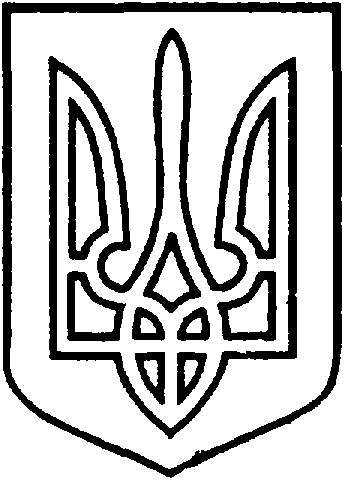 СЄВЄРОДОНЕЦЬКА МІСЬКАВІЙСЬКОВО-ЦИВІЛЬНА АДМІНІСТРАЦІЯСЄВЄРОДОНЕЦЬКОГО РАЙОНУ  ЛУГАНСЬКОЇ  ОБЛАСТІРОЗПОРЯДЖЕННЯкерівника Сєвєродонецької міської  військово-цивільної адміністрації24 грудня 2021 року                                                                         № 2700Про безоплатну передачу нерухомого майна з балансу СДЮК «Юність»               на баланс КП «Житлосервіс «Світанок»Керуючись частиною першою ст. 1, частиною дванадцятою ст. 3, п. 10, 12 частини першої ст. 4, п. 8 частини третьої ст. 6 Закону України «Про військово-цивільні адміністрації», Законом України «Про місцеве самоврядування в Україні», враховуючи пункт 197.1.16 статті 197 Податкового кодексу України, розглянувши лист Сєвєродонецького дитячо-юнацького комплексу «Юність» від 02.12.2021 № 260 щодо безоплатної передачі нерухомого майна за адресою: м. Сєвєродонецьк, вул. 8-го Березня, буд.1, лист КП «Житлосервіс «Світанок» від 02.12.2021 № 6523, з метою ефективного використання майна, що є власністю Сєвєродонецької міської територіальної громади зобовʼязую: Передати безоплатно з балансу Сєвєродонецького дитячо-юнацького комплексу «Юність» на баланс КП «Житлосервіс «Світанок»  нерухоме майно – комплекс будівель та споруд за адресою: м. Сєвєродонецьк,                                           вул. 8-го Березня, буд.1, інвентарний № 101302572, первісна вартість 74924,77 грн (сімдесят чотири тисячі дев’ятсот двадцять чотири грн 77 коп). 2.	КП «Житлосервіс «Світанок» прийняти на свій баланс зазначене у п.1 цього розпорядження нерухоме майно відповідно до чинного законодавства України, забезпечити належний облік та ефективне використання.3. Приймання-передачу зазначеного у п.1 цього розпорядження нерухомого майна здійснити відповідно до чинного  законодавства України.4. Закріпити за КП «Житлосервіс «Світанок» на праві господарського відання об’єкт нерухомого майна, що належить до комунальної власності Сєвєродонецької міської територіальної громади – комплекс будівель та споруд за адресою: м. Сєвєродонецьк, вул. 8-го Березня, буд.1.Дане розпорядження підлягає оприлюдненню.Контроль за виконанням цього розпорядження покласти на                    заступника керівника військово-цивільної адміністрації міста Сєвєродонецьк Луганської області Олега КУЗЬМІНОВА.Керівник Сєвєродонецької міськоївійськово-цивільної адміністрації  		                   Олександр СТРЮК 